The Christian Community 
In DevonMovement for Religious Renewal23 Chapel Street, Buckfastleigh, Devon, TQ11 0AQ, Tel 01364 644272	7th June 2020Dear Community of Christians,With Whitsun we have now entered the time of year during which we are asked to meet the Spirit working in the world. This spirit is a presence which goes beyond our individuality, our family, our nation: it is the universal spirit, which works uniquely in each one of us for the future of humanity. It can only truly work with our active involvement and participation, our awareness and acknowledgment. We need to look for it in each other and in the world, offer up our knowing to receive its light shining into our thinking, our perception.We can also offer up our not-knowing, especially in the present time where we do not know how life will evolve due to all the changes we have experienced during this pandemic. We can ask for inner guidance with a view to relating to the world anew.The spirit helps us to see the whole picture when we allow it to complement our partial vision. The complementary colour of any of the three primary colours is always made up of the two remaining ones: for red it is blue and yellow (green), for blue it is red and yellow (orange), for yellow it is blue and red (purple). The after-image of looking at a colour in the sense world reveals the two missing thirds, which are the stars the dragon did not swipe down from the heavens (Book of Revelation 12, 3-4). In this sense let us practise to behold the full and true picture,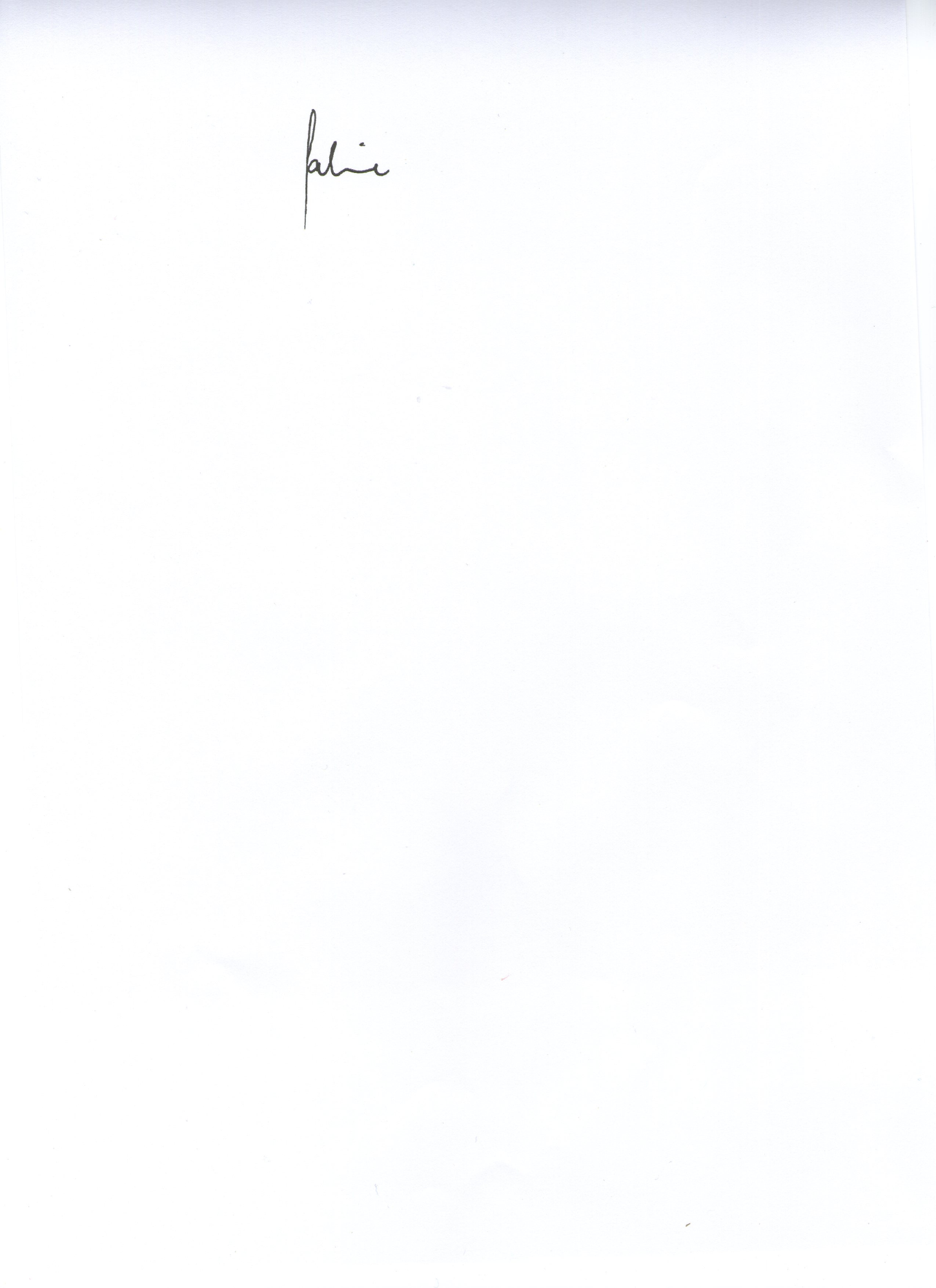 Sabine